Les corrections de lundi 22 juin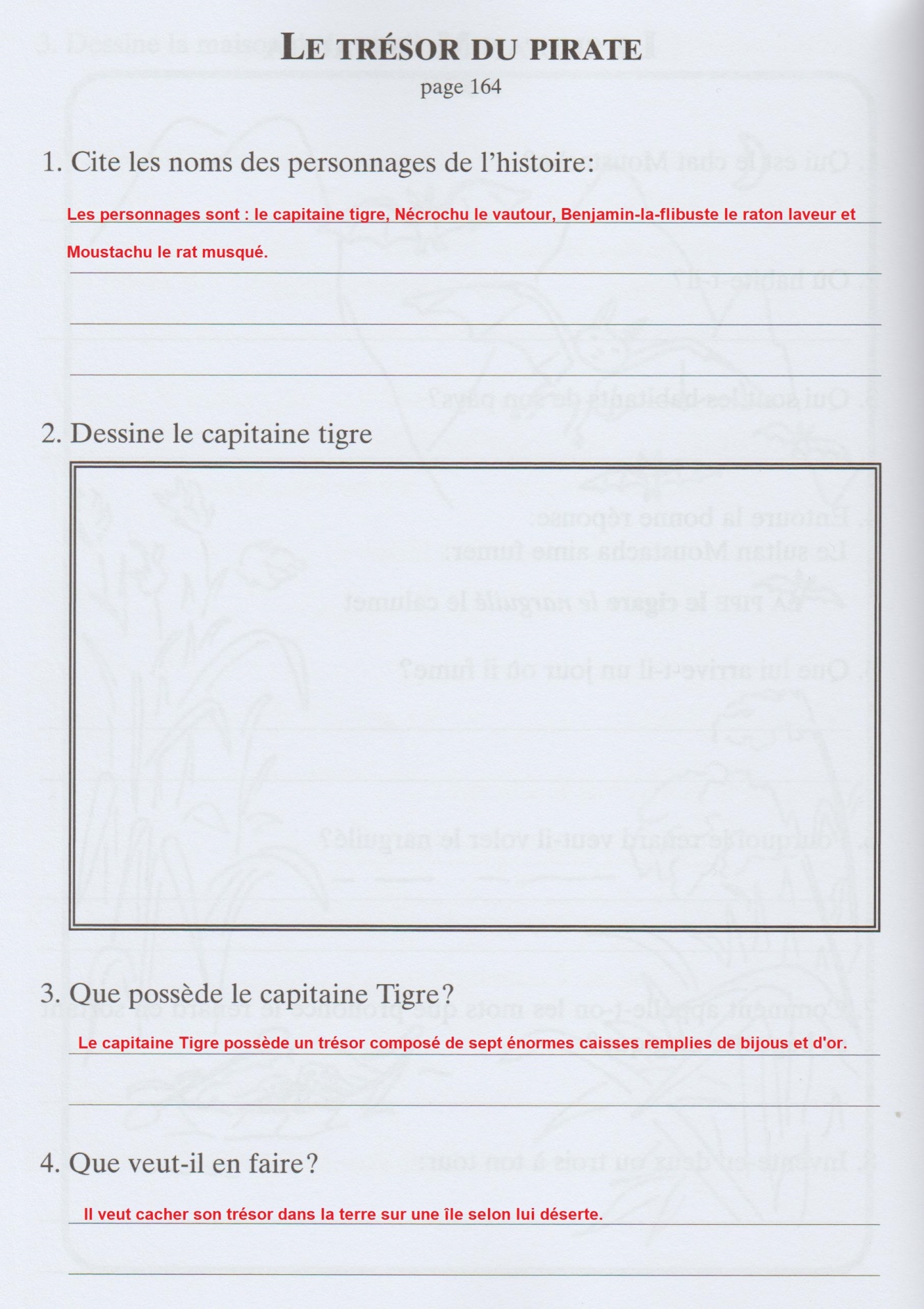 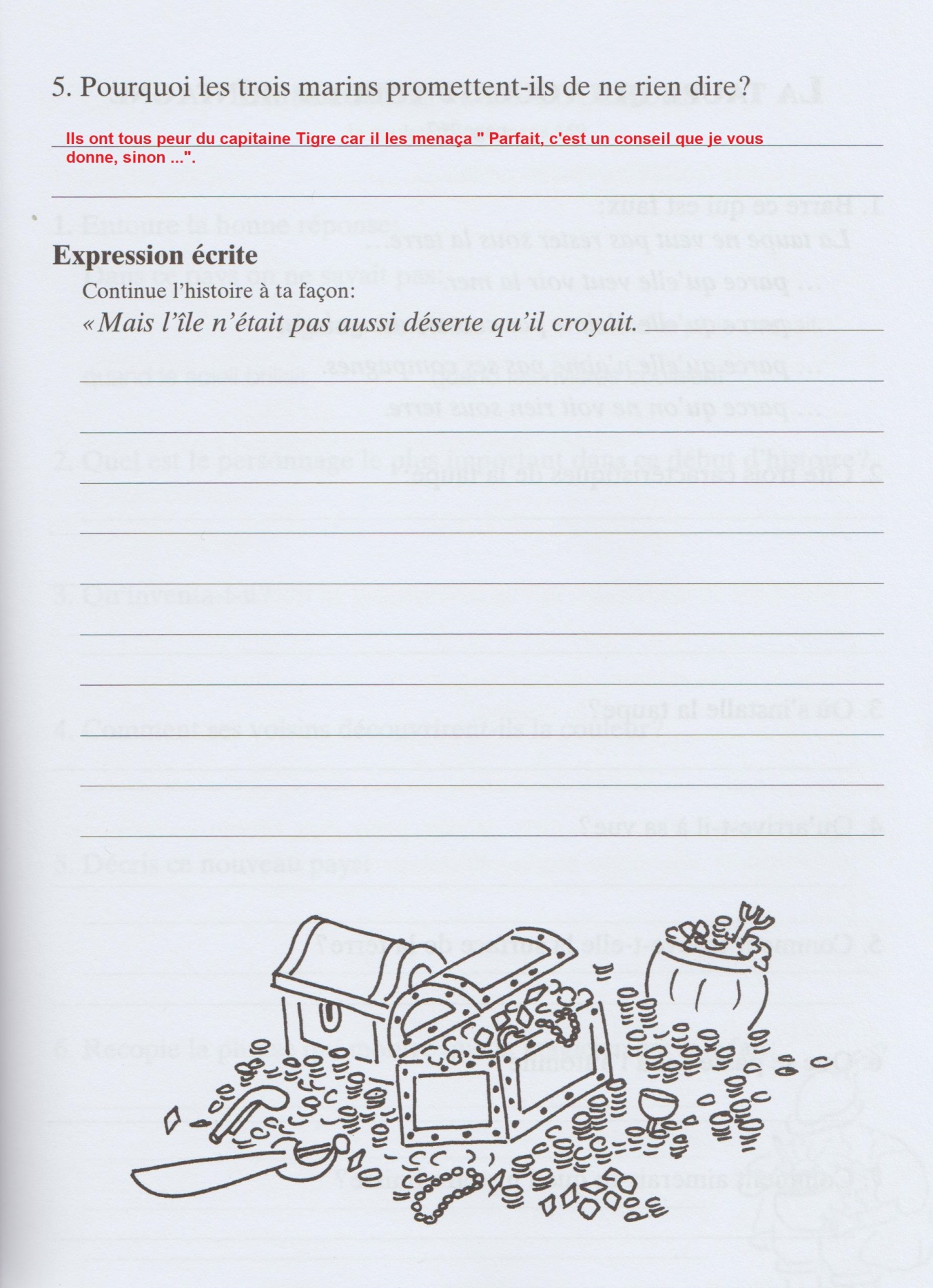 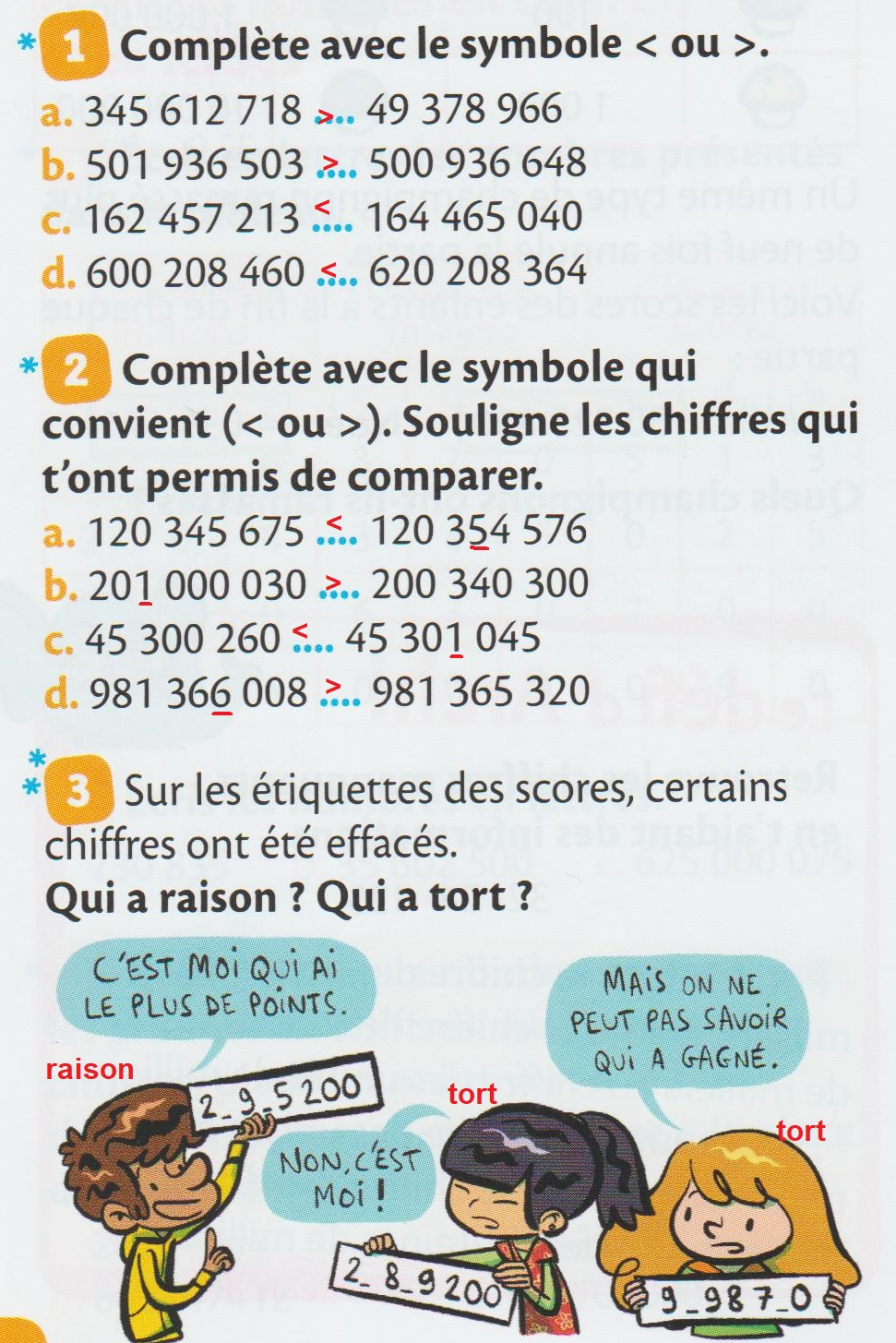 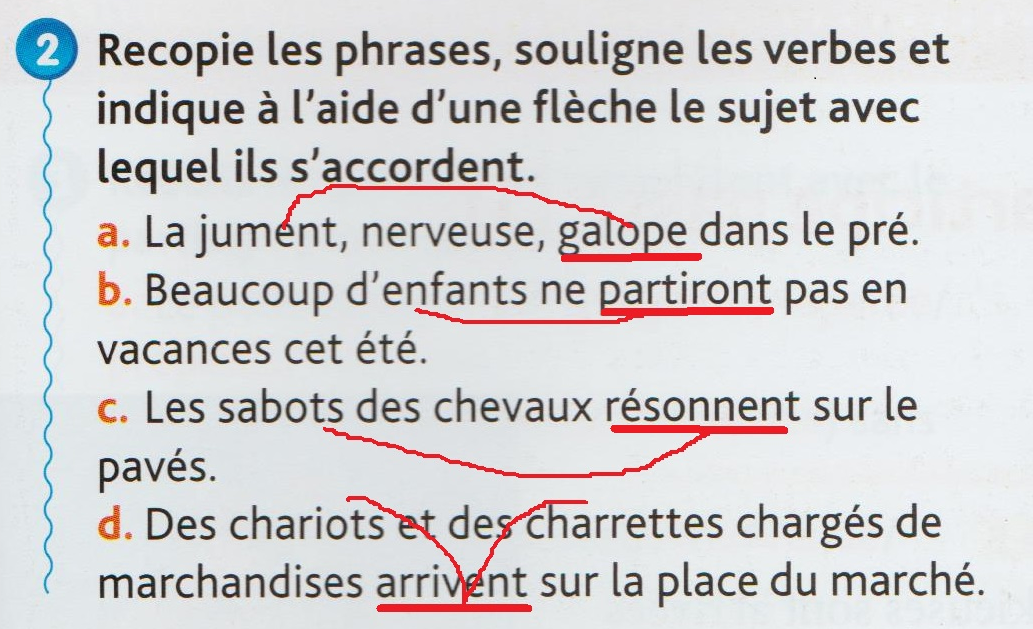 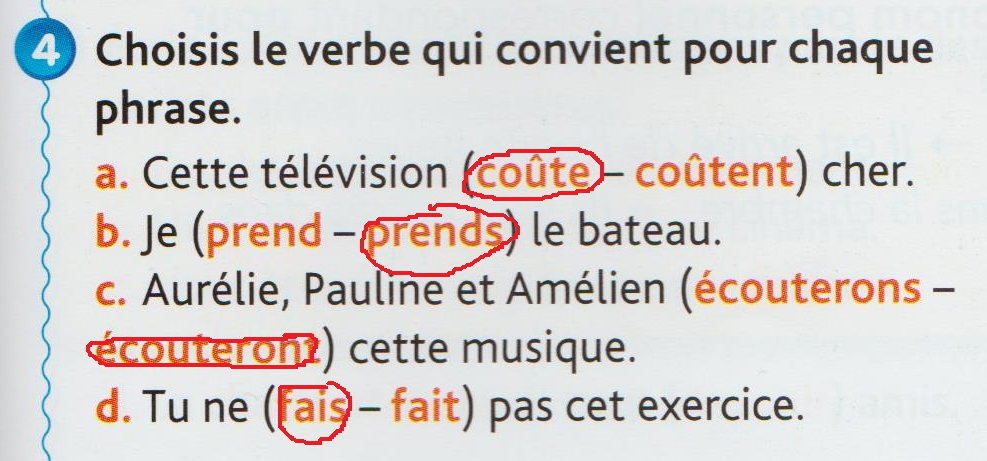 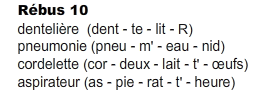 